|||Formato de Vo.Bo. para la exposición oral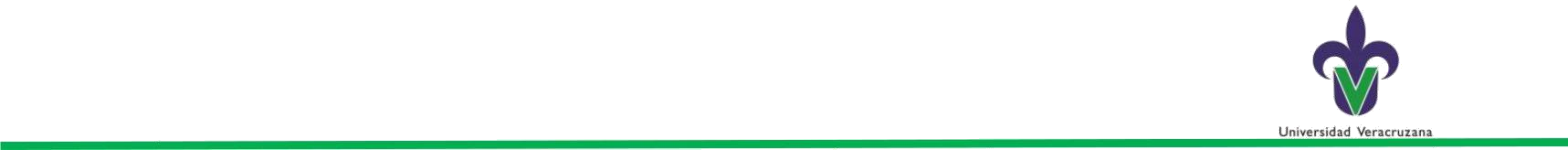 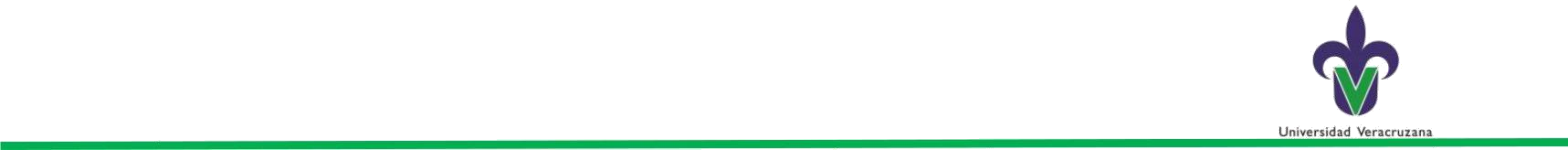 DRA. ALEJANDRA BAUTISTA NAVARROCOORDINADORA DE EXPERIENCIA RECEPCIONAL PRESENTE.Por medio del presente manifestamos que el trabajo de (TESIS/TESINA/MONOGRAFÍA) realizado por el (la) C. (Nombre del Alumno), estudiante de la Licenciatura en (Contaduría/Administración/Sistemas Computacionales Administrativos/ Gestión y Dirección de Negocios), con número de matrícula (Matrícula del Alumno), y que lleva por título (“Título del Trabajo Recepcional”) está concluido en tiempo y forma, se puede proceder con la presentación del mismo.Agradezco su atención.Xalapa - Enríquez, Veracruz, a los XX días del mes de XX de XXXX.A t e n t a m e n t e.Nombre del Director del Trabajo RecepcionalDIRECTOR DEL TRABAJO RECEPCIONALCcp. Jefatura de Carrera